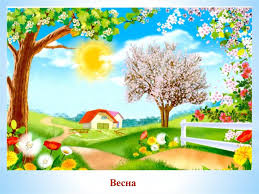 Дидактическая игра «Времена года».Целью дидактической игры «Времена года» является:- формирование у детей дошкольного возраста представлений об окружающем мире – о делении года на четыре времени, каждая из которых, в свою очередь, делиться на три месяца;- выработка умений различать месяца по природным явлениям, приметам, характерным особенностям  видов деятельности людей, одежде;- активизация детского внимания, развитие всех компонентов устной речи, памяти, мышления, эмоций;- воспитание осознанного и правильного отношения к природе.Описание игры для детей «Времена года»Вариант 1. Игра  «Когда это бывает?»Задачи:Закрепить знания о природных явлениях.Формировать представления о временах года, о месяцах.Развитие внимания, зрительного восприятия.Задание: Пободрать картинки и предметы, соответствующие определенному времени года.Правила: вспомнить характерные особенности данного времени года.Помогать друг другу в ходе игры.Материал:                       как вариант,В домашних условиях можно взять круглый диск, или вырезать из картона, либо ватмана, разделить его на четыре части. Каждую из частей разукрасить или обтянуть тканью, которая по цвету отвечает времени года (белый – зима; зеленый – весна, розовый или красный – лето, а желтый или оранжевый – осень). Такой диск будет символизировать «Круглый год». На каждую часть нужно приклеить несколько серий картинок с соответствующей тематикой (изменения природы, животные и птицы, люди, работающие на земле, развлекающиеся дети).Для усвоения материала и более интересного проведения развивающей игры «Времена года», можно использовать стихи и загадки:Уж тает снег, бегут ручьи,В окно повеяло весною…Засвищут скоро соловьи,И лес оденется листвою! (А. Плещеев)Несу я урожаи,Поля вновь засеваю,Птиц к югу отправляю,Деревья раздеваю.Но не касаюсь сосенИ елочек. Я ... (Осень).Надо мною, над тобоюПролетел мешок с водою,Наскочил на дальний лес,Прохудился и исчез. (Туча)Дел у меня немало –Я белым одеяломВсю землю укрываю,В лед реки убираю,Белю поля, дома,Зовут меня ... (Зима).Собираем в августеУрожай плодов.Много людям радостиПосле всех трудов.Солнце над просторнымиНивами стоит,И подсолнух зернамиЧерными набит. (С. Маршак)Вариант. Разместить несколько несоответствующих картинок в разных секторах и предложить детям разложить правильно.Вариант. Устроить соревнование: одни дети расставляют, а другие определяют правильность выбора.Вариант. Сделать два одинаковых задания и дать двум группам детей на скорость его выполнить, со сладким призом для победителей и утешительным призом для проигравших.Вариант игры для детей от 3 до 5 лет.На основном круге дети рассматривают картинки и соотносят их с определенным временем года.Вариант игры для детей от 5 до 7 лет.К основному кругу добавляются части, обозначающие месяца. Дети определяют месяц по разным признакам.Вариант 2.  Игра «12 месяцев»Задачи:Учить соотносить каждое время года с определенным цветом.Способствовать формированию математических представлений:  счет от 1 до 4, от 1 до 12; умение разбивать фигуры на несколько частей и составлять целые фигуры из их частей; умение называть последовательность месяцев в году.Развивать логическое мышление, внимание, память.Вариант для детей от 3 до 4 лет.На основной круг выкладываются четыре части. Дети соотносят каждую часть с определенным цветом ко времени года. В процессе игры закрепляется счет от 1 до 4 и последовательность времен года.Вариант для детей от 4 до 5 лет.К временам года добавляются месяца в определенной последовательности. В процессе игры формируются представления о том, что год делится на четыре времени года – на три месяца, а также закрепляется счет от 1 до 12.Вариант 3. Игра «Круглый год»Задачи:Учить детей называть времена года.Развивать связную речь, формировать умение составлять описательный рассказ; умение слышать друг друга.Активизировать и обогащать словарь.Развивать воображение, фантазию, мышление.Вариант игры для детей от 3 до 5 лет.На основной круг выкладываются части с изображениями месяцев. Дети называют вид деятельности детей и одежду по сезону.Вариант игры для детей от 5 до 7 лет.        Дети берут карточки с месяцами, на которых написана примета, каждому ребенку нужно составить рассказ по карточке и запомнить примету. Также предложить назвать слова, начинающиеся с первой буквы в названии месяца.Например: март – «М» - молоко, мыло и т.д.Можно использовать вариант игрового упражнения «Исправь ошибку».        Вариант 4. Физминутка «Времена года».Задачи:Учить детей выполнять движения в соответствии с указанной схемой.Формировать двигательную активность.Развивать ловкость, внимательность.Правила        Вариант 5. Игра «Дорисуй картинку»Задачи:Учить создавать сюжет по фрагменту картины; учить использовать различные методы изобразительной деятельностиРазвивать чувство цвета, фантазию, воображение, мышление.